SUPPLEMENTARY MATERIAL Supplementary Figure 1. Observed antibody levels against time post-vaccination, by season of vaccination per pathogen. Regression lines predicted by the final models per sex per pathogen, Pienter-2 Study.  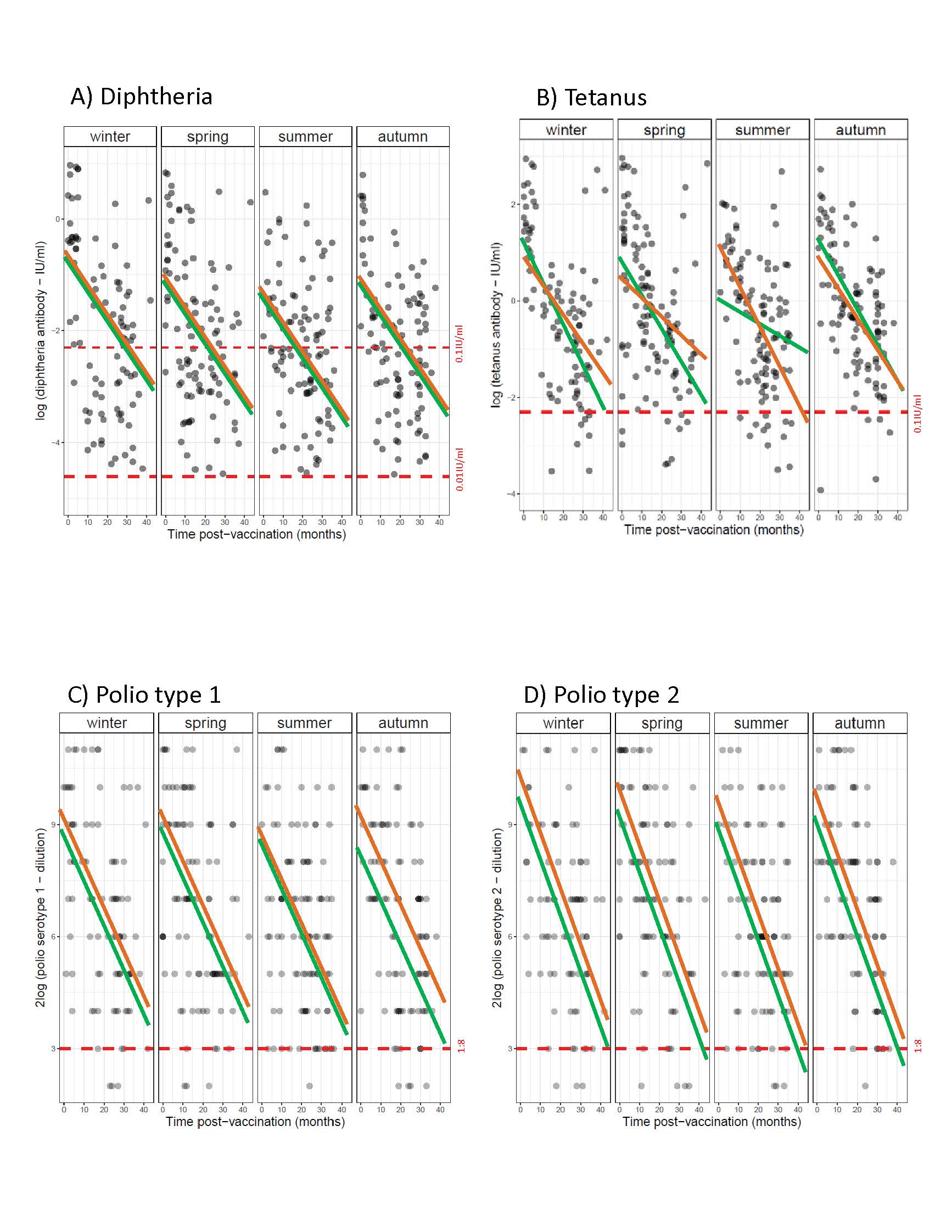 Sex :                         girl                        boy Note: Darker points correspond to overlap of observations; Dashed horizontal red lines are thresholds of protection..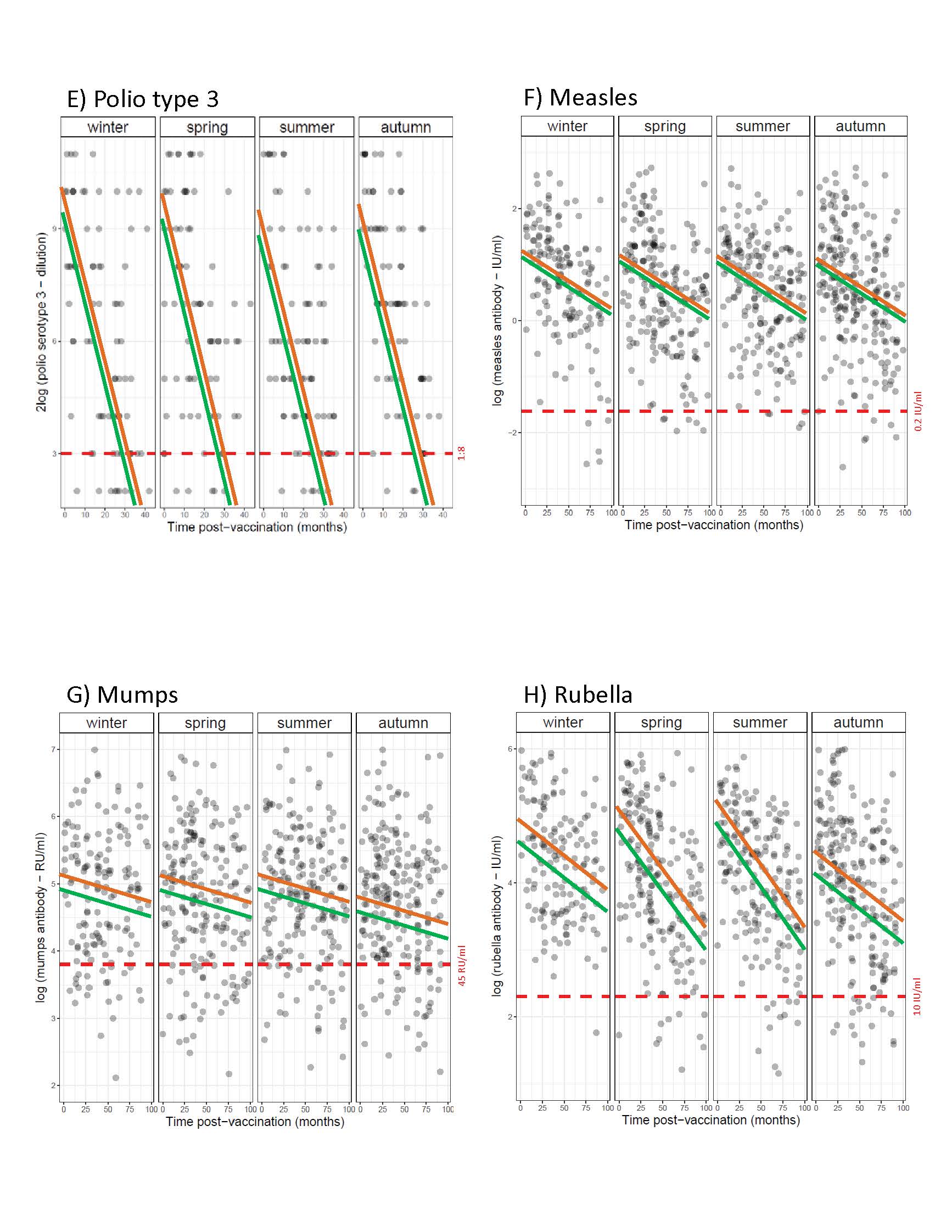 Sex:                              girl                       boy Note: Darker points correspond to overlap of observations; Dashed horizontal red lines are thresholds of protection.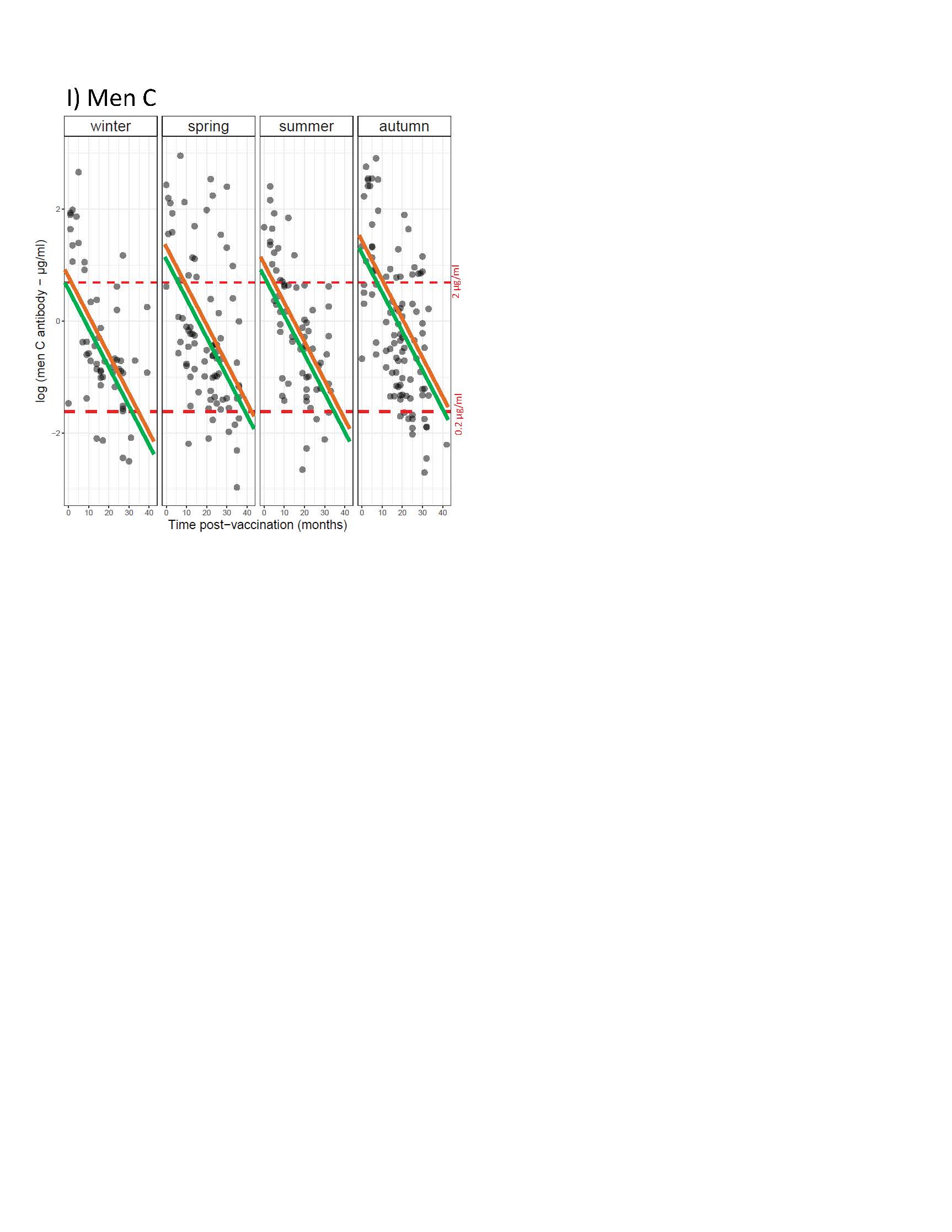 Sex:                      girl                        boy Note: Darker points correspond to overlap of observations; Dashed horizontal red lines are thresholds of protection.aChi-square testSupplementary Table 2. Pairwise Pearson correlation between individuals’ antibody levels, Pienter-2 Study.Supplementary Table 2. Pairwise Pearson correlation between individuals’ antibody levels, Pienter-2 Study.Supplementary Table 2. Pairwise Pearson correlation between individuals’ antibody levels, Pienter-2 Study.Supplementary Table 2. Pairwise Pearson correlation between individuals’ antibody levels, Pienter-2 Study.Supplementary Table 2. Pairwise Pearson correlation between individuals’ antibody levels, Pienter-2 Study.Supplementary Table 2. Pairwise Pearson correlation between individuals’ antibody levels, Pienter-2 Study.Supplementary Table 2. Pairwise Pearson correlation between individuals’ antibody levels, Pienter-2 Study.Supplementary Table 2. Pairwise Pearson correlation between individuals’ antibody levels, Pienter-2 Study.Supplementary Table 2. Pairwise Pearson correlation between individuals’ antibody levels, Pienter-2 Study.Supplementary Table 2. Pairwise Pearson correlation between individuals’ antibody levels, Pienter-2 Study.Supplementary Table 2. Pairwise Pearson correlation between individuals’ antibody levels, Pienter-2 Study.Supplementary Table 2. Pairwise Pearson correlation between individuals’ antibody levels, Pienter-2 Study.Supplementary Table 2. Pairwise Pearson correlation between individuals’ antibody levels, Pienter-2 Study.Supplementary Table 2. Pairwise Pearson correlation between individuals’ antibody levels, Pienter-2 Study.Supplementary Table 2. Pairwise Pearson correlation between individuals’ antibody levels, Pienter-2 Study.Antibody123445566778891 Diphtheria1.00***2 Tetanus0.69***1.00***3 Polio type 1 0.46***0.50***1.00***4 Polio type 2  0.51***0.57***0.63***1.00***1.00***5 Polio type 30.41***0.53***0.62***0.66***0.66***1.00***1.00***6 Measles0.060.010.03-0.01-0.01-0.08-0.081.00***1.00***7 Mumps0.05-0.06-0.05-0.03-0.03-0.04-0.040.39***0.39***1.00***1.00***8 Rubella0.07-0.03-0.060.0010.001-0.01-0.010.50***0.50***0.52***0.52***1.00***1.00***9 MenC0.21***0.28***0.15**0.21***0.21***0.25***0.25***0.12*0.12*0.080.080.14*0.14*1.00***Levels of significance: ***p< 0.001; **p< 0.01; *p< 0.05 Level of significance adjusted for multiple testing (Bonferroni correction): ***p< 0.001 (0.05/45 tests)Levels of significance: ***p< 0.001; **p< 0.01; *p< 0.05 Level of significance adjusted for multiple testing (Bonferroni correction): ***p< 0.001 (0.05/45 tests)Levels of significance: ***p< 0.001; **p< 0.01; *p< 0.05 Level of significance adjusted for multiple testing (Bonferroni correction): ***p< 0.001 (0.05/45 tests)Levels of significance: ***p< 0.001; **p< 0.01; *p< 0.05 Level of significance adjusted for multiple testing (Bonferroni correction): ***p< 0.001 (0.05/45 tests)Levels of significance: ***p< 0.001; **p< 0.01; *p< 0.05 Level of significance adjusted for multiple testing (Bonferroni correction): ***p< 0.001 (0.05/45 tests)Levels of significance: ***p< 0.001; **p< 0.01; *p< 0.05 Level of significance adjusted for multiple testing (Bonferroni correction): ***p< 0.001 (0.05/45 tests)Levels of significance: ***p< 0.001; **p< 0.01; *p< 0.05 Level of significance adjusted for multiple testing (Bonferroni correction): ***p< 0.001 (0.05/45 tests)Levels of significance: ***p< 0.001; **p< 0.01; *p< 0.05 Level of significance adjusted for multiple testing (Bonferroni correction): ***p< 0.001 (0.05/45 tests)Levels of significance: ***p< 0.001; **p< 0.01; *p< 0.05 Level of significance adjusted for multiple testing (Bonferroni correction): ***p< 0.001 (0.05/45 tests)Levels of significance: ***p< 0.001; **p< 0.01; *p< 0.05 Level of significance adjusted for multiple testing (Bonferroni correction): ***p< 0.001 (0.05/45 tests)Levels of significance: ***p< 0.001; **p< 0.01; *p< 0.05 Level of significance adjusted for multiple testing (Bonferroni correction): ***p< 0.001 (0.05/45 tests)Levels of significance: ***p< 0.001; **p< 0.01; *p< 0.05 Level of significance adjusted for multiple testing (Bonferroni correction): ***p< 0.001 (0.05/45 tests)Levels of significance: ***p< 0.001; **p< 0.01; *p< 0.05 Level of significance adjusted for multiple testing (Bonferroni correction): ***p< 0.001 (0.05/45 tests)Levels of significance: ***p< 0.001; **p< 0.01; *p< 0.05 Level of significance adjusted for multiple testing (Bonferroni correction): ***p< 0.001 (0.05/45 tests)Levels of significance: ***p< 0.001; **p< 0.01; *p< 0.05 Level of significance adjusted for multiple testing (Bonferroni correction): ***p< 0.001 (0.05/45 tests)Supplementary Table 3. Sensitivity analysis excluding oversampled migrants: Linear Multivariate Regression Model estimates for antibody levels as a function of season of vaccination, time post-vaccination and sex for DT-IPV sub-sample, Pienter-2 Study.Supplementary Table 3. Sensitivity analysis excluding oversampled migrants: Linear Multivariate Regression Model estimates for antibody levels as a function of season of vaccination, time post-vaccination and sex for DT-IPV sub-sample, Pienter-2 Study.Supplementary Table 3. Sensitivity analysis excluding oversampled migrants: Linear Multivariate Regression Model estimates for antibody levels as a function of season of vaccination, time post-vaccination and sex for DT-IPV sub-sample, Pienter-2 Study.Supplementary Table 3. Sensitivity analysis excluding oversampled migrants: Linear Multivariate Regression Model estimates for antibody levels as a function of season of vaccination, time post-vaccination and sex for DT-IPV sub-sample, Pienter-2 Study.Supplementary Table 3. Sensitivity analysis excluding oversampled migrants: Linear Multivariate Regression Model estimates for antibody levels as a function of season of vaccination, time post-vaccination and sex for DT-IPV sub-sample, Pienter-2 Study.Supplementary Table 3. Sensitivity analysis excluding oversampled migrants: Linear Multivariate Regression Model estimates for antibody levels as a function of season of vaccination, time post-vaccination and sex for DT-IPV sub-sample, Pienter-2 Study.Supplementary Table 3. Sensitivity analysis excluding oversampled migrants: Linear Multivariate Regression Model estimates for antibody levels as a function of season of vaccination, time post-vaccination and sex for DT-IPV sub-sample, Pienter-2 Study.Supplementary Table 3. Sensitivity analysis excluding oversampled migrants: Linear Multivariate Regression Model estimates for antibody levels as a function of season of vaccination, time post-vaccination and sex for DT-IPV sub-sample, Pienter-2 Study.Supplementary Table 3. Sensitivity analysis excluding oversampled migrants: Linear Multivariate Regression Model estimates for antibody levels as a function of season of vaccination, time post-vaccination and sex for DT-IPV sub-sample, Pienter-2 Study.Supplementary Table 3. Sensitivity analysis excluding oversampled migrants: Linear Multivariate Regression Model estimates for antibody levels as a function of season of vaccination, time post-vaccination and sex for DT-IPV sub-sample, Pienter-2 Study.Supplementary Table 3. Sensitivity analysis excluding oversampled migrants: Linear Multivariate Regression Model estimates for antibody levels as a function of season of vaccination, time post-vaccination and sex for DT-IPV sub-sample, Pienter-2 Study.Supplementary Table 3. Sensitivity analysis excluding oversampled migrants: Linear Multivariate Regression Model estimates for antibody levels as a function of season of vaccination, time post-vaccination and sex for DT-IPV sub-sample, Pienter-2 Study.Supplementary Table 3. Sensitivity analysis excluding oversampled migrants: Linear Multivariate Regression Model estimates for antibody levels as a function of season of vaccination, time post-vaccination and sex for DT-IPV sub-sample, Pienter-2 Study.Supplementary Table 3. Sensitivity analysis excluding oversampled migrants: Linear Multivariate Regression Model estimates for antibody levels as a function of season of vaccination, time post-vaccination and sex for DT-IPV sub-sample, Pienter-2 Study.Supplementary Table 3. Sensitivity analysis excluding oversampled migrants: Linear Multivariate Regression Model estimates for antibody levels as a function of season of vaccination, time post-vaccination and sex for DT-IPV sub-sample, Pienter-2 Study.Supplementary Table 3. Sensitivity analysis excluding oversampled migrants: Linear Multivariate Regression Model estimates for antibody levels as a function of season of vaccination, time post-vaccination and sex for DT-IPV sub-sample, Pienter-2 Study.Supplementary Table 3. Sensitivity analysis excluding oversampled migrants: Linear Multivariate Regression Model estimates for antibody levels as a function of season of vaccination, time post-vaccination and sex for DT-IPV sub-sample, Pienter-2 Study.Supplementary Table 3. Sensitivity analysis excluding oversampled migrants: Linear Multivariate Regression Model estimates for antibody levels as a function of season of vaccination, time post-vaccination and sex for DT-IPV sub-sample, Pienter-2 Study.Supplementary Table 3. Sensitivity analysis excluding oversampled migrants: Linear Multivariate Regression Model estimates for antibody levels as a function of season of vaccination, time post-vaccination and sex for DT-IPV sub-sample, Pienter-2 Study.DiphtheriaaDiphtheriaaDiphtheriaaTetanusaTetanusaTetanusaTetanusaTetanusaPolio type 1bPolio type 1bPolio type 1bPolio type 1bPolio type 1bPolio type 1bPolio type 2bPolio type 2bPolio type 2bPolio type 3bDiphtheriaaDiphtheriaaDiphtheriaagirlsgirlsgirlsboysboysboysgirlsgirlsboysboysboysPolio type 2bPolio type 2bPolio type 2bPolio type 3bIntercept-1.02** (-1.47, -0.58)-1.02** (-1.47, -0.58)0.90** (0.33, 1.47)0.90** (0.33, 1.47)0.90** (0.33, 1.47)1.49** (0.91, 2.07)1.49** (0.91, 2.07)8.63** (7.37, 9.90)8.63** (7.37, 9.90)8.63** (7.37, 9.90)8.92** (7.94, 9.89)8.92** (7.94, 9.89)8.92** (7.94, 9.89)9.69** (8.90, 10.47)9.69** (8.90, 10.47)9.69** (8.90, 10.47)9.38** (8.49, 10.27)9.38** (8.49, 10.27)Winter vaccinationref.ref.ref.ref.ref.ref.ref.ref.ref.ref.ref.ref.ref.ref.ref.ref.ref.ref.Spring vaccination -0.44 (-0.91, 0.02)-0.44 (-0.91, 0.02)-0.22 (-0.81, 0.37)-0.22 (-0.81, 0.37)-0.22 (-0.81, 0.37)-0.01 (-0.85, 0.84)-0.01 (-0.85, 0.84)0.40 (-0.89, 1.69)0.40 (-0.89, 1.69)0.40 (-0.89, 1.69)-0.20 (-1.31, 0.92)-0.20 (-1.31, 0.92)-0.20 (-1.31, 0.92)-0.44 (-1.27, 0.39)-0.44 (-1.27, 0.39)-0.44 (-1.27, 0.39)-0.53 (-1.47, 0.41)-0.53 (-1.47, 0.41)Summer vaccination-0.52* (-0.99, -0.06)-0.52* (-0.99, -0.06)0.10 (-0.48, 0.68)0.10 (-0.48, 0.68)0.10 (-0.48, 0.68)-1.29* (-2.40, -0.18)-1.29* (-2.40, -0.18)-0.05 (-1.32, 1.23)-0.05 (-1.32, 1.23)-0.05 (-1.32, 1.23)-0.71 (-1.84, 0.42)-0.71 (-1.84, 0.42)-0.71 (-1.84, 0.42)-0.72* (-1.55, 0.11)-0.72* (-1.55, 0.11)-0.72* (-1.55, 0.11)-0.98* (-1.92, -0.05)-0.98* (-1.92, -0.05)Autumn vaccination-0.25 (-0.73, 0.22)-0.25 (-0.73, 0.22)0.28 (-0.34, 0.90)0.28 (-0.34, 0.90)0.28 (-0.34, 0.90)-0.17 (-1.20, 0.85)-0.17 (-1.20, 0.85)0.23 (-1.15, 1.60)0.23 (-1.15, 1.60)0.23 (-1.15, 1.60)-0.60 (-1.70, 0.49)-0.60 (-1.70, 0.49)-0.60 (-1.70, 0.49)-0.13 (-0.97, 0.71)-0.13 (-0.97, 0.71)-0.13 (-0.97, 0.71)-0.45 (-1.40, 0.51)-0.45 (-1.40, 0.51)[1] Time post-vaccinationc -0.06** (-0.08, -0.04)-0.08** (-0.09, -0.06)-0.08** (-0.09, -0.06)-0.08** (-0.09, -0.06)-0.09** (-0.12, -0.06)-0.09** (-0.12, -0.06)-0.09** (-0.12, -0.06)-0.11** (-0.15, -0.07)-0.11** (-0.15, -0.07)-0.11** (-0.15, -0.07)-0.12** (-0.16, -0.08)-0.12** (-0.16, -0.08)-0.12** (-0.16, -0.08)-0.16** (-0.19, -0.14)-0.16** (-0.19, -0.14)-0.16** (-0.19, -0.14)-0.21** (-0.24, -0.18)-0.21** (-0.24, -0.18)Girl0.01 (-0.33, 0.35)0.01 (-0.33, 0.35)-----------0.70* (0.11, 1.30)0.70* (0.11, 1.30)0.70* (0.11, 1.30)0.46 (-0.21, 1.14)0.46 (-0.21, 1.14)Winter vaccination x [1]-----ref.ref.-----------Spring vaccination x [1]------0.02 (-0.06, 0.03)-0.02 (-0.06, 0.03)-----------Summer vaccination x [1]-----0.05 (-0.01, 0.10)0.05 (-0.01, 0.10)-----------Autumn vaccination x [1]-----0.01 (-0.03, 0.06)0.01 (-0.03, 0.06)-----------Observations294294134134134160160134134134160160160294294294294294Adjusted R square0.170.170.330.330.330.360.360.170.170.170.20.20.20.330.330.330.380.38Residual Standard Error1.45 (df = 288)1.45 (df = 288)1.18 (df = 129)1.18 (df = 129)1.18 (df = 129)1.18 (df = 152)1.18 (df = 152)2.61 (df = 129)2.61 (df = 129)2.61 (df = 129)2.59 (df = 155)2.59 (df = 155)2.59 (df = 155)2.57 (df = 288)2.57 (df = 288)2.57 (df = 288)2.91 (df = 288)2.91 (df = 288)F Statistic12.80** (df = 5; 288)17.34** (df = 4; 129)17.34** (df = 4; 129)17.34** (df = 4; 129)13.76** (df = 7; 152)13.76** (df = 7; 152)13.76** (df = 7; 152)7.58** (df = 4; 129)7.58** (df = 4; 129)7.58** (df = 4; 129)11.08** (df = 4; 155)11.08** (df = 4; 155)11.08** (df = 4; 155)29.27** (df = 5; 288)29.27** (df = 5; 288)29.27** (df = 5; 288)37.41** (df = 5; 288)37.41** (df = 5; 288)alog-transformed; blog2-transformed; cin months. Notes: Confidence Intervals (95% CI) in parentheses; Reference levels are winter (season of vaccination) and boy (sex); Levels of significance: **p< 0.01; *p< 0.05.alog-transformed; blog2-transformed; cin months. Notes: Confidence Intervals (95% CI) in parentheses; Reference levels are winter (season of vaccination) and boy (sex); Levels of significance: **p< 0.01; *p< 0.05.alog-transformed; blog2-transformed; cin months. Notes: Confidence Intervals (95% CI) in parentheses; Reference levels are winter (season of vaccination) and boy (sex); Levels of significance: **p< 0.01; *p< 0.05.alog-transformed; blog2-transformed; cin months. Notes: Confidence Intervals (95% CI) in parentheses; Reference levels are winter (season of vaccination) and boy (sex); Levels of significance: **p< 0.01; *p< 0.05.alog-transformed; blog2-transformed; cin months. Notes: Confidence Intervals (95% CI) in parentheses; Reference levels are winter (season of vaccination) and boy (sex); Levels of significance: **p< 0.01; *p< 0.05.alog-transformed; blog2-transformed; cin months. Notes: Confidence Intervals (95% CI) in parentheses; Reference levels are winter (season of vaccination) and boy (sex); Levels of significance: **p< 0.01; *p< 0.05.alog-transformed; blog2-transformed; cin months. Notes: Confidence Intervals (95% CI) in parentheses; Reference levels are winter (season of vaccination) and boy (sex); Levels of significance: **p< 0.01; *p< 0.05.alog-transformed; blog2-transformed; cin months. Notes: Confidence Intervals (95% CI) in parentheses; Reference levels are winter (season of vaccination) and boy (sex); Levels of significance: **p< 0.01; *p< 0.05.alog-transformed; blog2-transformed; cin months. Notes: Confidence Intervals (95% CI) in parentheses; Reference levels are winter (season of vaccination) and boy (sex); Levels of significance: **p< 0.01; *p< 0.05.alog-transformed; blog2-transformed; cin months. Notes: Confidence Intervals (95% CI) in parentheses; Reference levels are winter (season of vaccination) and boy (sex); Levels of significance: **p< 0.01; *p< 0.05.alog-transformed; blog2-transformed; cin months. Notes: Confidence Intervals (95% CI) in parentheses; Reference levels are winter (season of vaccination) and boy (sex); Levels of significance: **p< 0.01; *p< 0.05.alog-transformed; blog2-transformed; cin months. Notes: Confidence Intervals (95% CI) in parentheses; Reference levels are winter (season of vaccination) and boy (sex); Levels of significance: **p< 0.01; *p< 0.05.alog-transformed; blog2-transformed; cin months. Notes: Confidence Intervals (95% CI) in parentheses; Reference levels are winter (season of vaccination) and boy (sex); Levels of significance: **p< 0.01; *p< 0.05.alog-transformed; blog2-transformed; cin months. Notes: Confidence Intervals (95% CI) in parentheses; Reference levels are winter (season of vaccination) and boy (sex); Levels of significance: **p< 0.01; *p< 0.05.alog-transformed; blog2-transformed; cin months. Notes: Confidence Intervals (95% CI) in parentheses; Reference levels are winter (season of vaccination) and boy (sex); Levels of significance: **p< 0.01; *p< 0.05.alog-transformed; blog2-transformed; cin months. Notes: Confidence Intervals (95% CI) in parentheses; Reference levels are winter (season of vaccination) and boy (sex); Levels of significance: **p< 0.01; *p< 0.05.alog-transformed; blog2-transformed; cin months. Notes: Confidence Intervals (95% CI) in parentheses; Reference levels are winter (season of vaccination) and boy (sex); Levels of significance: **p< 0.01; *p< 0.05.alog-transformed; blog2-transformed; cin months. Notes: Confidence Intervals (95% CI) in parentheses; Reference levels are winter (season of vaccination) and boy (sex); Levels of significance: **p< 0.01; *p< 0.05.alog-transformed; blog2-transformed; cin months. Notes: Confidence Intervals (95% CI) in parentheses; Reference levels are winter (season of vaccination) and boy (sex); Levels of significance: **p< 0.01; *p< 0.05.Supplementary Table 4. Sensitivity analysis excluding oversampled migrants: Linear Multivariate Regression Model estimates for antibody levels as a function of season of vaccination, time post-vaccination and sex for MMR sub-sample, Pienter-2 Study.Supplementary Table 4. Sensitivity analysis excluding oversampled migrants: Linear Multivariate Regression Model estimates for antibody levels as a function of season of vaccination, time post-vaccination and sex for MMR sub-sample, Pienter-2 Study.Supplementary Table 4. Sensitivity analysis excluding oversampled migrants: Linear Multivariate Regression Model estimates for antibody levels as a function of season of vaccination, time post-vaccination and sex for MMR sub-sample, Pienter-2 Study.Supplementary Table 4. Sensitivity analysis excluding oversampled migrants: Linear Multivariate Regression Model estimates for antibody levels as a function of season of vaccination, time post-vaccination and sex for MMR sub-sample, Pienter-2 Study.Supplementary Table 4. Sensitivity analysis excluding oversampled migrants: Linear Multivariate Regression Model estimates for antibody levels as a function of season of vaccination, time post-vaccination and sex for MMR sub-sample, Pienter-2 Study.Supplementary Table 4. Sensitivity analysis excluding oversampled migrants: Linear Multivariate Regression Model estimates for antibody levels as a function of season of vaccination, time post-vaccination and sex for MMR sub-sample, Pienter-2 Study.Supplementary Table 4. Sensitivity analysis excluding oversampled migrants: Linear Multivariate Regression Model estimates for antibody levels as a function of season of vaccination, time post-vaccination and sex for MMR sub-sample, Pienter-2 Study.Supplementary Table 4. Sensitivity analysis excluding oversampled migrants: Linear Multivariate Regression Model estimates for antibody levels as a function of season of vaccination, time post-vaccination and sex for MMR sub-sample, Pienter-2 Study.Supplementary Table 4. Sensitivity analysis excluding oversampled migrants: Linear Multivariate Regression Model estimates for antibody levels as a function of season of vaccination, time post-vaccination and sex for MMR sub-sample, Pienter-2 Study.Supplementary Table 4. Sensitivity analysis excluding oversampled migrants: Linear Multivariate Regression Model estimates for antibody levels as a function of season of vaccination, time post-vaccination and sex for MMR sub-sample, Pienter-2 Study.Supplementary Table 4. Sensitivity analysis excluding oversampled migrants: Linear Multivariate Regression Model estimates for antibody levels as a function of season of vaccination, time post-vaccination and sex for MMR sub-sample, Pienter-2 Study.Supplementary Table 4. Sensitivity analysis excluding oversampled migrants: Linear Multivariate Regression Model estimates for antibody levels as a function of season of vaccination, time post-vaccination and sex for MMR sub-sample, Pienter-2 Study.Supplementary Table 4. Sensitivity analysis excluding oversampled migrants: Linear Multivariate Regression Model estimates for antibody levels as a function of season of vaccination, time post-vaccination and sex for MMR sub-sample, Pienter-2 Study.Supplementary Table 4. Sensitivity analysis excluding oversampled migrants: Linear Multivariate Regression Model estimates for antibody levels as a function of season of vaccination, time post-vaccination and sex for MMR sub-sample, Pienter-2 Study.MeaslesaMeaslesaMumpsaRubellaaRubellaaInterceptIntercept1.17** (0.93, 1.42)1.17** (0.93, 1.42)4.82** (4.55, 5.08)4.48** (4.09, 4.87)4.48** (4.09, 4.87)Winter vaccinationWinter vaccinationref.ref.ref.ref.ref.Spring vaccination Spring vaccination -0.16 (-0.41, 0.09)-0.16 (-0.41, 0.09)-0.05 (-0.32, 0.23)0.22 (-0.28, 0.72)0.22 (-0.28, 0.72)Summer vaccinationSummer vaccination-0.17 (-0.43, 0.09)-0.17 (-0.43, 0.09)0.01 (-0.27, 0.29)0.21 (-0.30, 0.72)0.21 (-0.30, 0.72)Autumn vaccinationAutumn vaccination-0.24* (-0.48, 0.01)-0.24* (-0.48, 0.01)-0.22 (-0.48, 0.05)-0.40 (-0.88, 0.08)-0.40 (-0.88, 0.08)[1] Time post-vaccinationb [1] Time post-vaccinationb -0.01** (-0.01, -0.01)-0.01** (-0.01, -0.01)-0.003 (-0.01, 0.0003)-0.01* (-0.02, -0.001)-0.01* (-0.02, -0.001)GirlGirl0.13 (-0.03, 0.30)0.13 (-0.03, 0.30)0.23* (0.05, 0.42)0.27** (0.09, 0.44)0.27** (0.09, 0.44)Winter vaccination x [1]Winter vaccination x [1]---ref.ref.Spring vaccination x [1]Spring vaccination x [1]----0.01 (-0.02, 0.0002)-0.01 (-0.02, 0.0002)Summer vaccination x [1]Summer vaccination x [1]----0.01 (-0.02, 0.001)-0.01 (-0.02, 0.001)Autumn vaccination x [1]Autumn vaccination x [1]----0.0002 (-0.01, 0.01)-0.0002 (-0.01, 0.01)ObservationsObservations617617617617617Adjusted R squareAdjusted R square0.070.070.010.130.13Residual Standard ErrorResidual Standard Error1.06 (df = 611)1.06 (df = 611)1.15 (df = 611)1.10 (df = 608)1.10 (df = 608)F StatisticF Statistic9.81** (df = 5; 611)9.81** (df = 5; 611)2.69* (df = 5; 611)12.33** (df = 8; 608)12.33** (df = 8; 608)alog-transformed; bin months. Notes: Confidence Intervals (95% CI) in parentheses; Reference levels are winter (season of vaccination) and boy (sex); Levels of significance: **p< 0.01; *p< 0.05alog-transformed; bin months. Notes: Confidence Intervals (95% CI) in parentheses; Reference levels are winter (season of vaccination) and boy (sex); Levels of significance: **p< 0.01; *p< 0.05alog-transformed; bin months. Notes: Confidence Intervals (95% CI) in parentheses; Reference levels are winter (season of vaccination) and boy (sex); Levels of significance: **p< 0.01; *p< 0.05alog-transformed; bin months. Notes: Confidence Intervals (95% CI) in parentheses; Reference levels are winter (season of vaccination) and boy (sex); Levels of significance: **p< 0.01; *p< 0.05alog-transformed; bin months. Notes: Confidence Intervals (95% CI) in parentheses; Reference levels are winter (season of vaccination) and boy (sex); Levels of significance: **p< 0.01; *p< 0.05alog-transformed; bin months. Notes: Confidence Intervals (95% CI) in parentheses; Reference levels are winter (season of vaccination) and boy (sex); Levels of significance: **p< 0.01; *p< 0.05alog-transformed; bin months. Notes: Confidence Intervals (95% CI) in parentheses; Reference levels are winter (season of vaccination) and boy (sex); Levels of significance: **p< 0.01; *p< 0.05Supplementary Table 5. Sensitivity analysis excluding oversampled migrants: Linear Multivariate Regression Model estimates for antibody levels as a function of season of vaccination, time post-vaccination and sex for MenC sub-sample, Pienter-2 Study.Supplementary Table 5. Sensitivity analysis excluding oversampled migrants: Linear Multivariate Regression Model estimates for antibody levels as a function of season of vaccination, time post-vaccination and sex for MenC sub-sample, Pienter-2 Study.Supplementary Table 5. Sensitivity analysis excluding oversampled migrants: Linear Multivariate Regression Model estimates for antibody levels as a function of season of vaccination, time post-vaccination and sex for MenC sub-sample, Pienter-2 Study.Supplementary Table 5. Sensitivity analysis excluding oversampled migrants: Linear Multivariate Regression Model estimates for antibody levels as a function of season of vaccination, time post-vaccination and sex for MenC sub-sample, Pienter-2 Study.Supplementary Table 5. Sensitivity analysis excluding oversampled migrants: Linear Multivariate Regression Model estimates for antibody levels as a function of season of vaccination, time post-vaccination and sex for MenC sub-sample, Pienter-2 Study.MenCaMenCaMenCaInterceptIntercept0.57* (0.13, 1.02)0.57* (0.13, 1.02)0.57* (0.13, 1.02)Winter vaccinationWinter vaccinationref.ref.ref.Spring vaccination Spring vaccination 0.42 (-0.03, 0.88)0.42 (-0.03, 0.88)0.42 (-0.03, 0.88)Summer vaccinationSummer vaccination0.15 (-0.32, 0.63)0.15 (-0.32, 0.63)0.15 (-0.32, 0.63)Autumn vaccinationAutumn vaccination0.47* (0.03, 0.92)0.47* (0.03, 0.92)0.47* (0.03, 0.92)Time post-vaccinationb Time post-vaccinationb -0.07** (-0.09, -0.06)-0.07** (-0.09, -0.06)-0.07** (-0.09, -0.06)GirlGirl0.19 (-0.12, 0.49)0.19 (-0.12, 0.49)0.19 (-0.12, 0.49)ObservationsObservations266266266Adjusted R squareAdjusted R square0.240.240.24Residual Standard ErrorResidual Standard Error1.25 (df = 260)1.25 (df = 260)1.25 (df = 260)F StatisticF Statistic17.86** (df = 5; 260)17.86** (df = 5; 260)17.86** (df = 5; 260)alog-transformed; bin months. Notes: Confidence Intervals (95% CI) in parentheses; Reference levels are winter (season of vaccination) and boy (sex); Levels of significance: **p< 0.01; *p< 0.05alog-transformed; bin months. Notes: Confidence Intervals (95% CI) in parentheses; Reference levels are winter (season of vaccination) and boy (sex); Levels of significance: **p< 0.01; *p< 0.05alog-transformed; bin months. Notes: Confidence Intervals (95% CI) in parentheses; Reference levels are winter (season of vaccination) and boy (sex); Levels of significance: **p< 0.01; *p< 0.05alog-transformed; bin months. Notes: Confidence Intervals (95% CI) in parentheses; Reference levels are winter (season of vaccination) and boy (sex); Levels of significance: **p< 0.01; *p< 0.05alog-transformed; bin months. Notes: Confidence Intervals (95% CI) in parentheses; Reference levels are winter (season of vaccination) and boy (sex); Levels of significance: **p< 0.01; *p< 0.05Supplementary Table 6. Comparative results of model fit (adjusted R square): Time post-vaccination (original scale) versus Time post-vaccination (log-transformed), Pienter-2 Study.Supplementary Table 6. Comparative results of model fit (adjusted R square): Time post-vaccination (original scale) versus Time post-vaccination (log-transformed), Pienter-2 Study.Supplementary Table 6. Comparative results of model fit (adjusted R square): Time post-vaccination (original scale) versus Time post-vaccination (log-transformed), Pienter-2 Study.Supplementary Table 6. Comparative results of model fit (adjusted R square): Time post-vaccination (original scale) versus Time post-vaccination (log-transformed), Pienter-2 Study.Final model adjusted R squareFinal model adjusted R squareTime post-vaccination                  (original scale)Time post-vaccination (log-transformed) Diphtheriaa0.140.21 Tetanusagirls0.210.21boys0.280.31Polio type 1bgirls0.200.20boys0.220.19Polio type 2b  0.290.27Polio type 3b0.350.33Measlesa0.070.03Mumpsa0.020.01Rubellaa0.140.10MenCa0.260.25alog-transformed; blog2-transformedalog-transformed; blog2-transformedalog-transformed; blog2-transformedalog-transformed; blog2-transformedSupplementary Table 7. Comparative results of estimates of waning MMR antibodies: Linear Mixed Model (longitudinal cohort) versus Linear Multivariate Regression Model, Pienter-2 Study Supplementary Table 7. Comparative results of estimates of waning MMR antibodies: Linear Mixed Model (longitudinal cohort) versus Linear Multivariate Regression Model, Pienter-2 Study Supplementary Table 7. Comparative results of estimates of waning MMR antibodies: Linear Mixed Model (longitudinal cohort) versus Linear Multivariate Regression Model, Pienter-2 Study Supplementary Table 7. Comparative results of estimates of waning MMR antibodies: Linear Mixed Model (longitudinal cohort) versus Linear Multivariate Regression Model, Pienter-2 Study Supplementary Table 7. Comparative results of estimates of waning MMR antibodies: Linear Mixed Model (longitudinal cohort) versus Linear Multivariate Regression Model, Pienter-2 Study Supplementary Table 7. Comparative results of estimates of waning MMR antibodies: Linear Mixed Model (longitudinal cohort) versus Linear Multivariate Regression Model, Pienter-2 Study Supplementary Table 7. Comparative results of estimates of waning MMR antibodies: Linear Mixed Model (longitudinal cohort) versus Linear Multivariate Regression Model, Pienter-2 Study Supplementary Table 7. Comparative results of estimates of waning MMR antibodies: Linear Mixed Model (longitudinal cohort) versus Linear Multivariate Regression Model, Pienter-2 Study Supplementary Table 7. Comparative results of estimates of waning MMR antibodies: Linear Mixed Model (longitudinal cohort) versus Linear Multivariate Regression Model, Pienter-2 Study Supplementary Table 7. Comparative results of estimates of waning MMR antibodies: Linear Mixed Model (longitudinal cohort) versus Linear Multivariate Regression Model, Pienter-2 Study Measlesa,dMeaslesa,dMumpsa,dMumpsa,dRubellaa,dRubellaa,dLongitudinal cohortPienter-2 Study Longitudinal cohortPienter-2 Study Longitudinal cohortPienter-2 Study Intercept0.85** (0.34, 1.35)1.12* (0.91, 1.32)4.08** (3.69, 4.47)4.82* (4.59, 5.05)5.24* (4.91, 5.57)4.48* (4.27, 4.70)Time post-vaccinationb 0.0001 (-0.009, 0.009)-0.01* (-0.02, -0.01)0.02** (0.01, 0.03)-0.003 (-0.01, 0.001)-0.01** (-0.02, -0.01)-0.01* (-0.02, -0.01)Girl0.16 (-0.52, 0.84)0.11 (-0.07, 0.29)0.86** (0.35, 1.38)0.19 (-0.01, 0.39)0.18 (-0.34, 0.55)0.24* (0.05, 0.43)Observations106483c103483c106483calog-transformed; bin months; cChildren aged between 15 to 50 months were included in the analysis for comparability purposes; dModels adjusted for sex only.alog-transformed; bin months; cChildren aged between 15 to 50 months were included in the analysis for comparability purposes; dModels adjusted for sex only.alog-transformed; bin months; cChildren aged between 15 to 50 months were included in the analysis for comparability purposes; dModels adjusted for sex only.alog-transformed; bin months; cChildren aged between 15 to 50 months were included in the analysis for comparability purposes; dModels adjusted for sex only.alog-transformed; bin months; cChildren aged between 15 to 50 months were included in the analysis for comparability purposes; dModels adjusted for sex only.alog-transformed; bin months; cChildren aged between 15 to 50 months were included in the analysis for comparability purposes; dModels adjusted for sex only.alog-transformed; bin months; cChildren aged between 15 to 50 months were included in the analysis for comparability purposes; dModels adjusted for sex only.alog-transformed; bin months; cChildren aged between 15 to 50 months were included in the analysis for comparability purposes; dModels adjusted for sex only.alog-transformed; bin months; cChildren aged between 15 to 50 months were included in the analysis for comparability purposes; dModels adjusted for sex only.alog-transformed; bin months; cChildren aged between 15 to 50 months were included in the analysis for comparability purposes; dModels adjusted for sex only.Notes: Confidence Intervals (95% CI) in parentheses; Reference levels are winter (season of vaccination) and boy (sex); Levels of significance: **p< 0.01; *p< 0.05Notes: Confidence Intervals (95% CI) in parentheses; Reference levels are winter (season of vaccination) and boy (sex); Levels of significance: **p< 0.01; *p< 0.05Notes: Confidence Intervals (95% CI) in parentheses; Reference levels are winter (season of vaccination) and boy (sex); Levels of significance: **p< 0.01; *p< 0.05Notes: Confidence Intervals (95% CI) in parentheses; Reference levels are winter (season of vaccination) and boy (sex); Levels of significance: **p< 0.01; *p< 0.05Notes: Confidence Intervals (95% CI) in parentheses; Reference levels are winter (season of vaccination) and boy (sex); Levels of significance: **p< 0.01; *p< 0.05Notes: Confidence Intervals (95% CI) in parentheses; Reference levels are winter (season of vaccination) and boy (sex); Levels of significance: **p< 0.01; *p< 0.05Notes: Confidence Intervals (95% CI) in parentheses; Reference levels are winter (season of vaccination) and boy (sex); Levels of significance: **p< 0.01; *p< 0.05Notes: Confidence Intervals (95% CI) in parentheses; Reference levels are winter (season of vaccination) and boy (sex); Levels of significance: **p< 0.01; *p< 0.05Notes: Confidence Intervals (95% CI) in parentheses; Reference levels are winter (season of vaccination) and boy (sex); Levels of significance: **p< 0.01; *p< 0.05